Short Term, Month to Month Apt. Rental1 bedroom in Adams  $1,600mo.  (+$500 refundable deposit)2nd floor apartmentFully furnished, utilities includedWiFi, Basic Cable, Washer & Dryer in unit, on-site Parking, AC, open porchAll kitchen necessities including Keurig, All bedding and towels, iron/board, hair dryer,etc-groceries, toiletries, etc., not included but there are enough of the staples stocked to get you comfortably settled in.This is a smoke free home. Smoking outside only. Sorry, No PetsOwner occupied 1st floor. (Quiet)Address- 5 Clifford Lane, Adams, MA 01220Contact: Wendy AlibozekCell, (Call or text): 727-479-6950Email: stormy813@gmail.com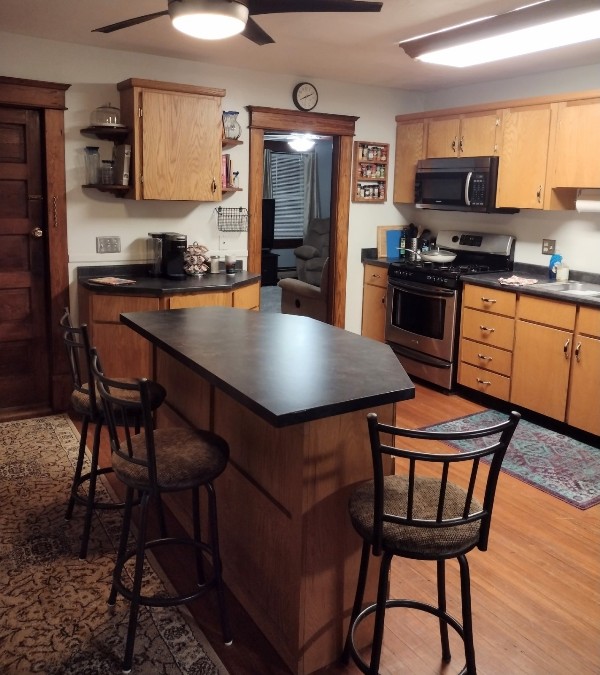 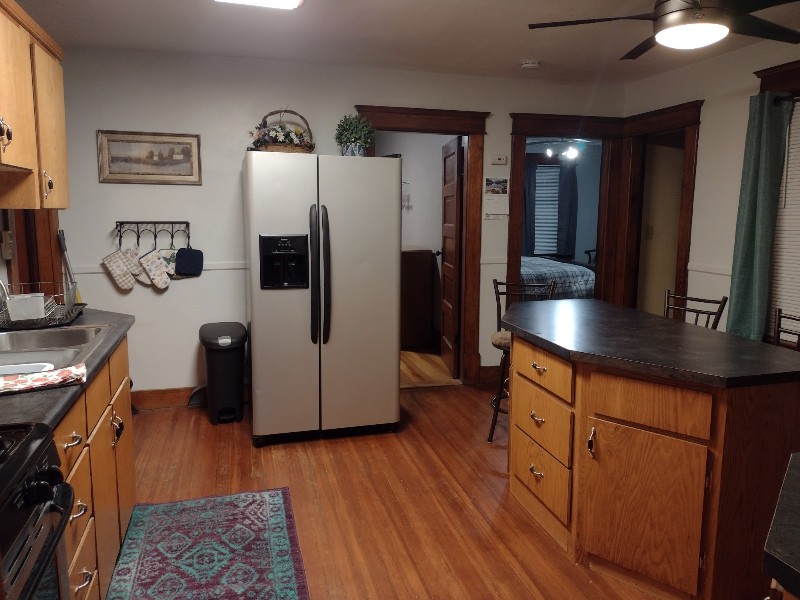 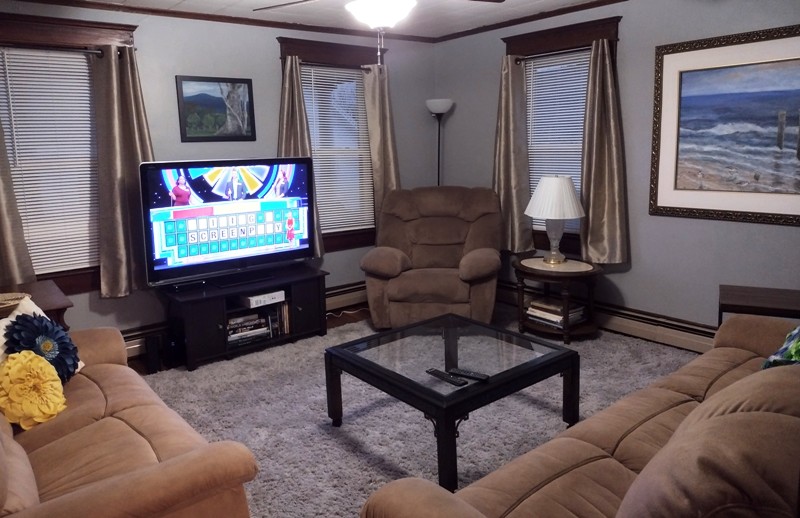 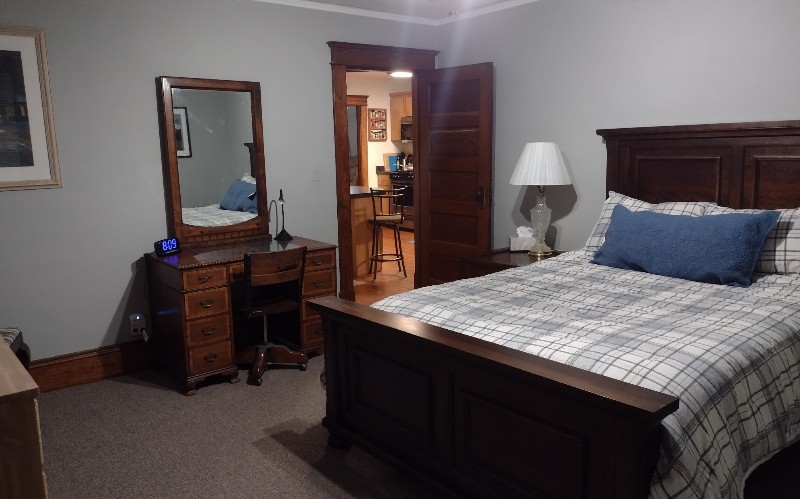 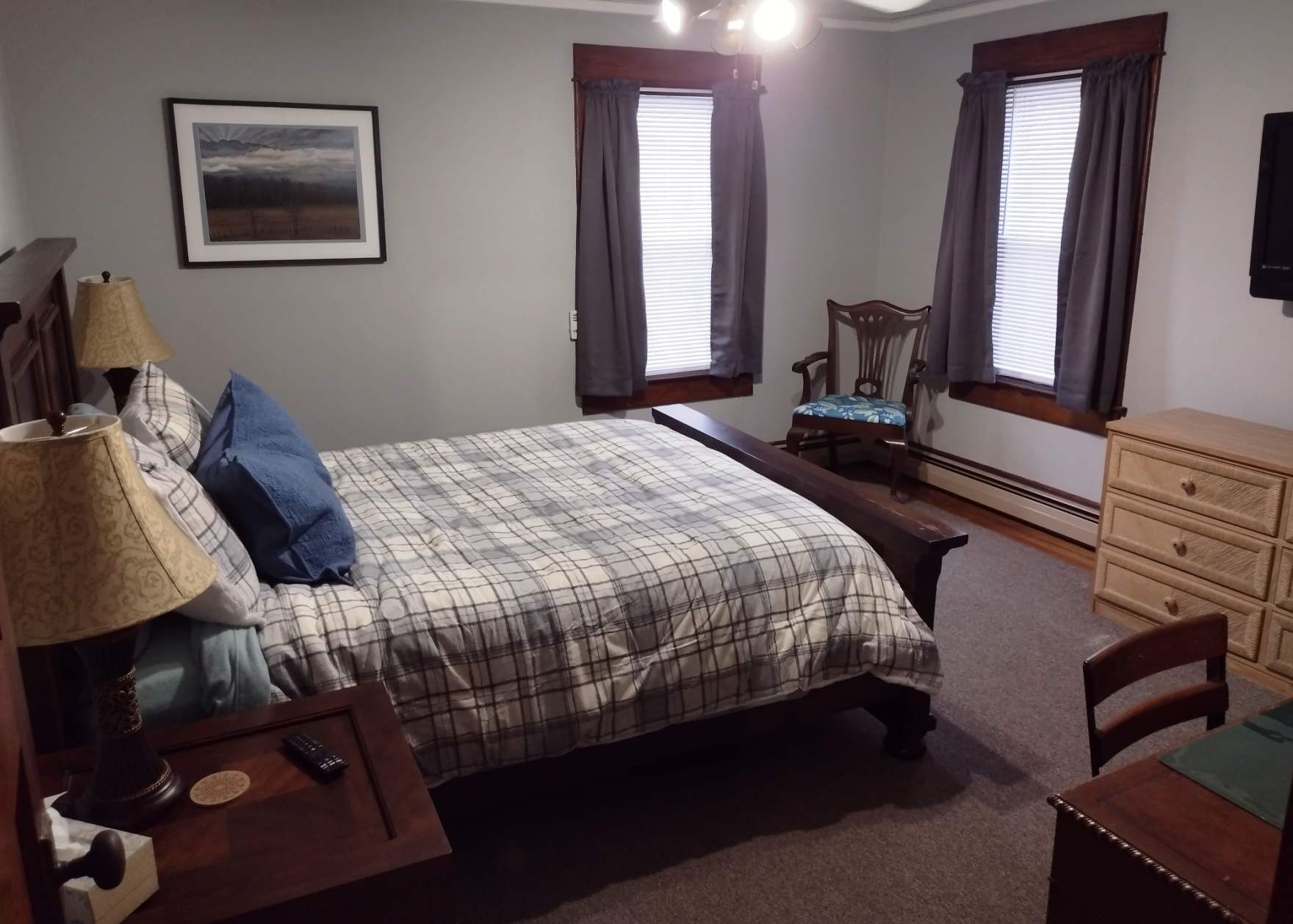 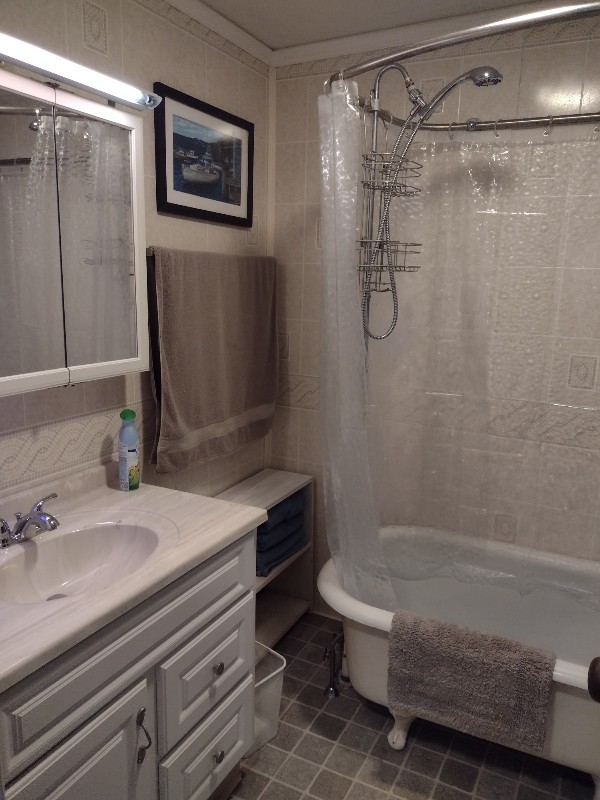 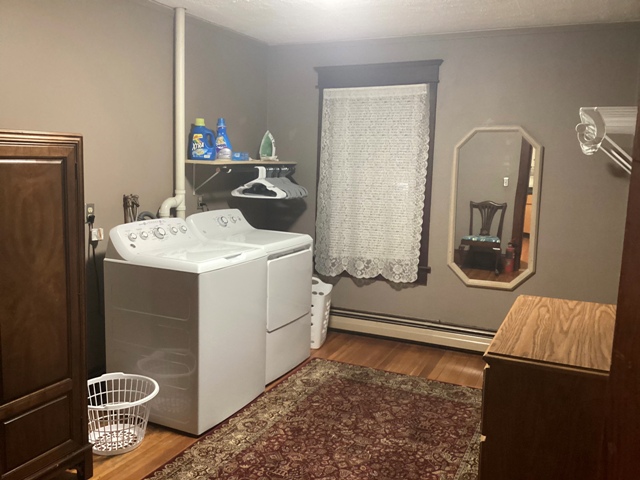 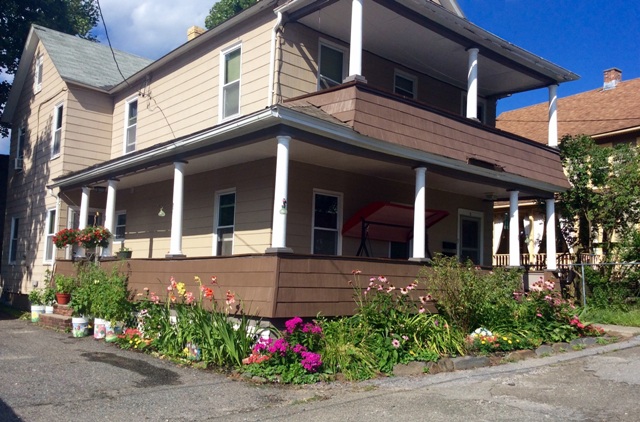 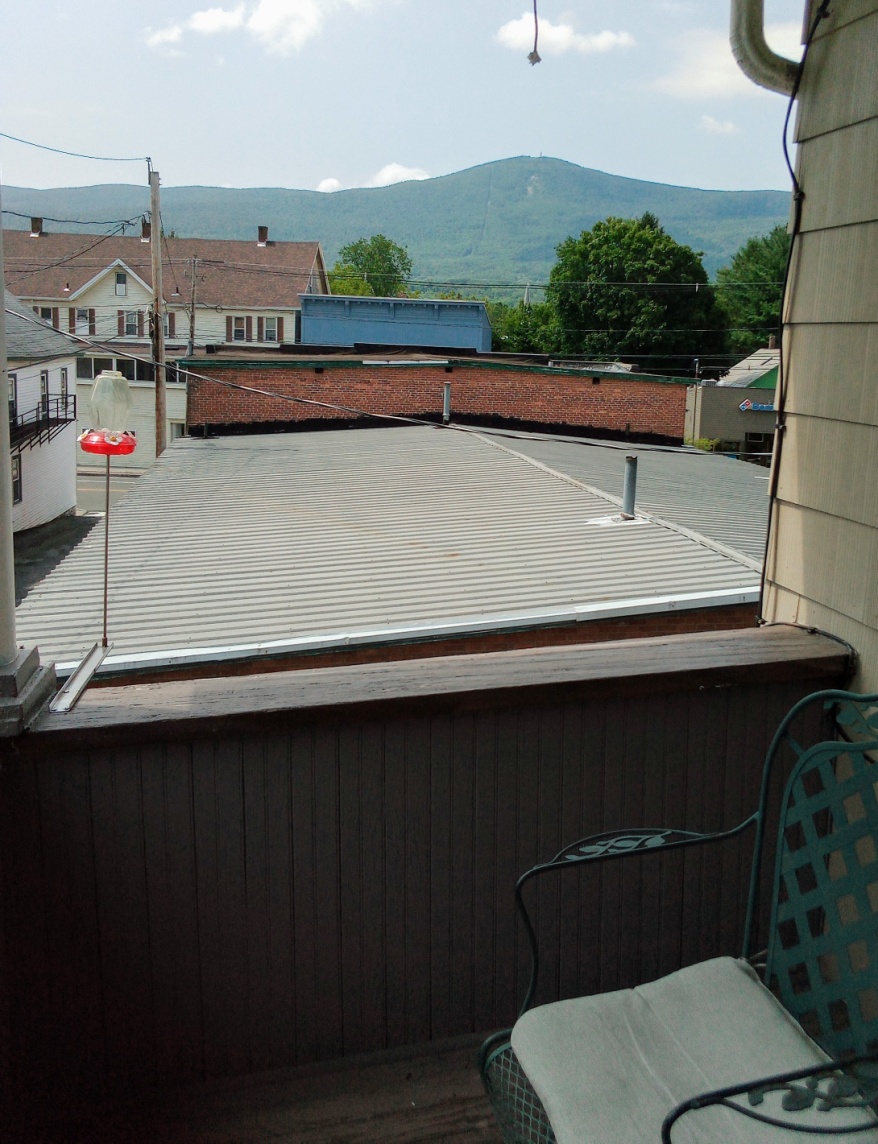 